Накануне Дня памяти жертв политических репрессий 24 и 25 октября в читальном зале МБУК «Горнозаводская центральная городская библиотека» были организованы и проведены литературные часы на тему «Виновные без вины» для учащихся 10-11 классов. Вначале ведущая провела небольшой экскурс в рамках темы «Политические репрессии в Пермском крае», после чего молодые люди познакомились с трагической судьбой писателя Варлама Тихоновича Шаламова – одного из основоположников русской литературы о  лагерной жизни – лагерной прозы. Звучали отрывки из произведений поэзии и прозы писателя. Посещение составило 55 человек.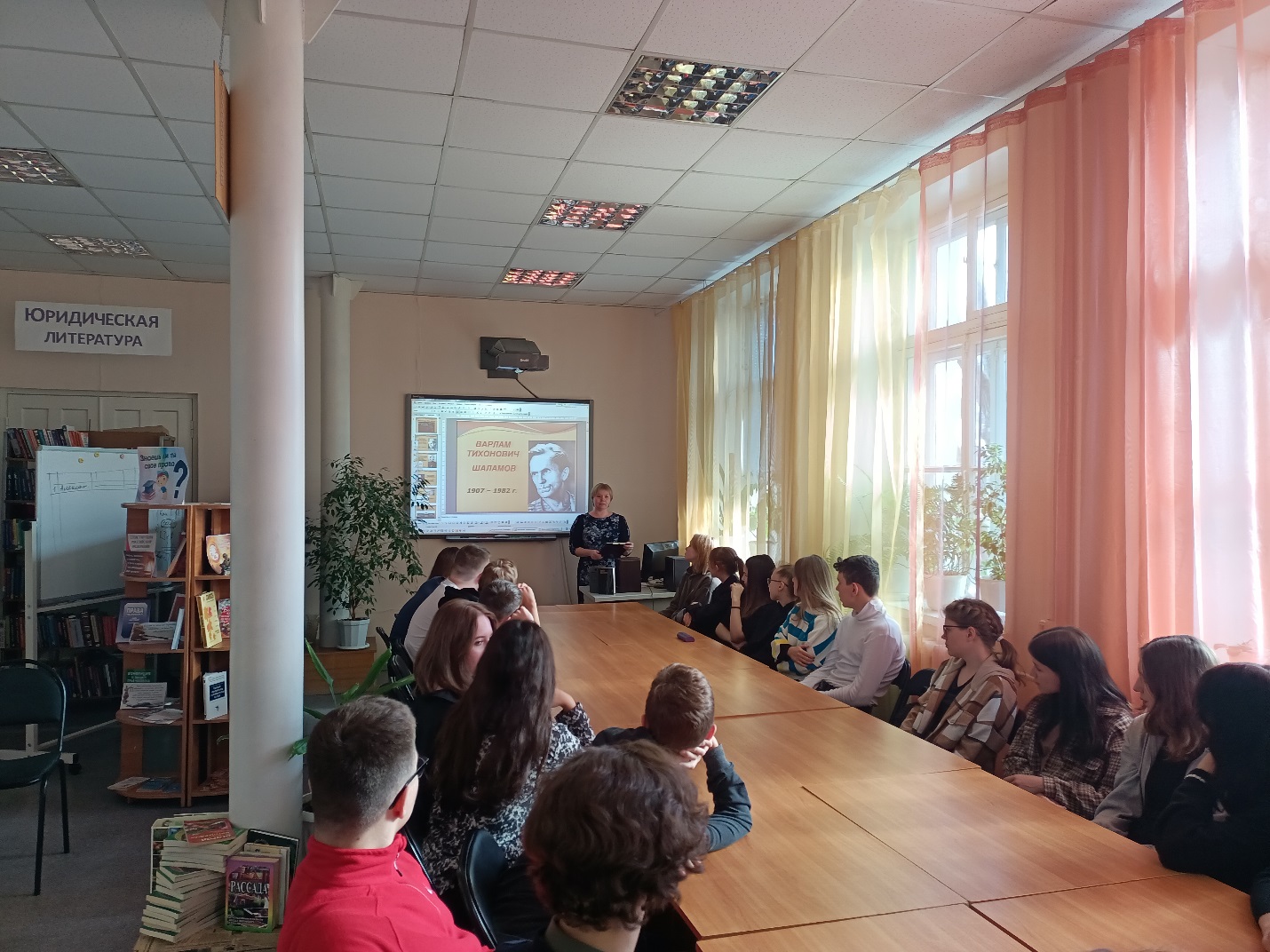 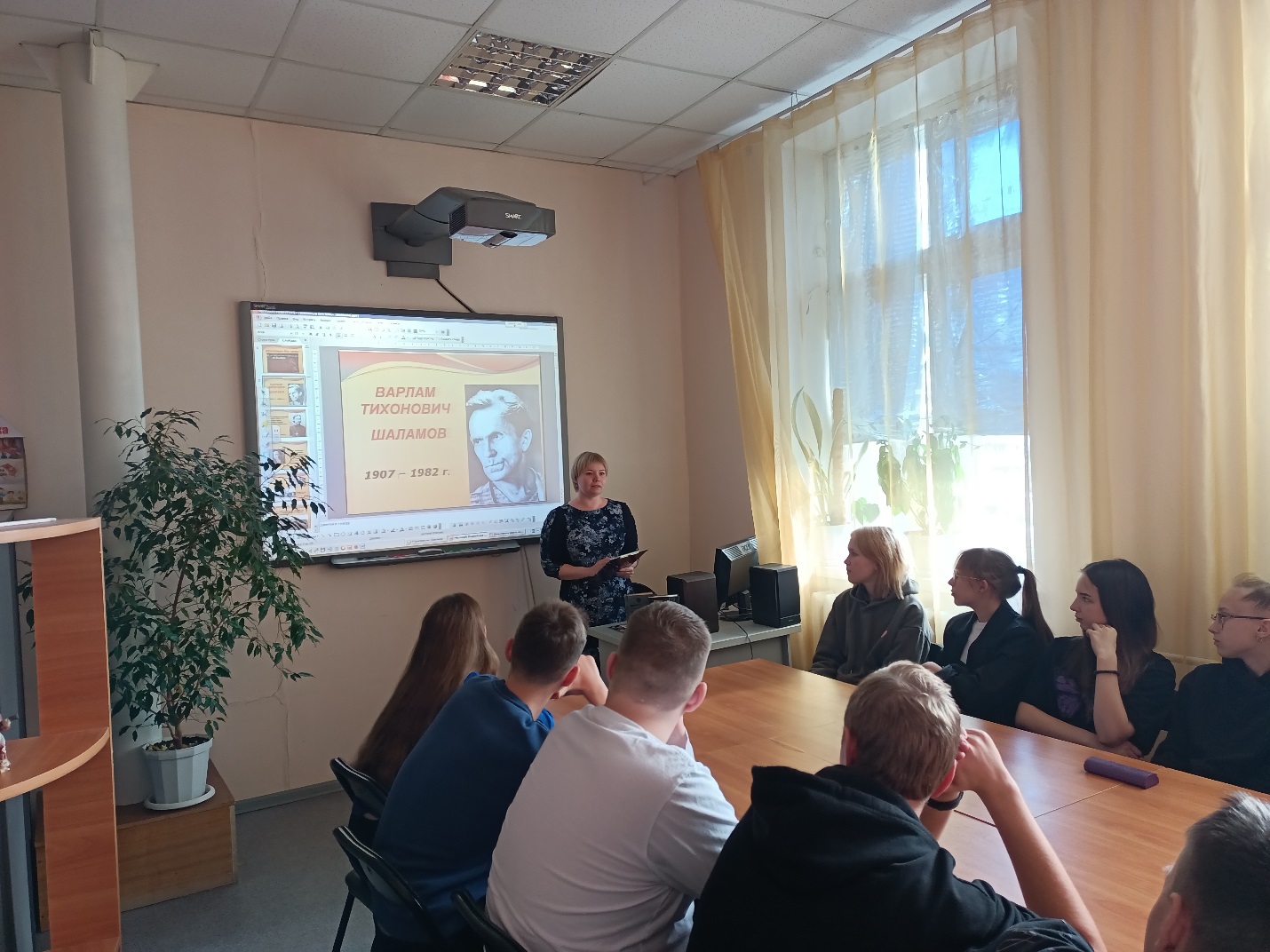 